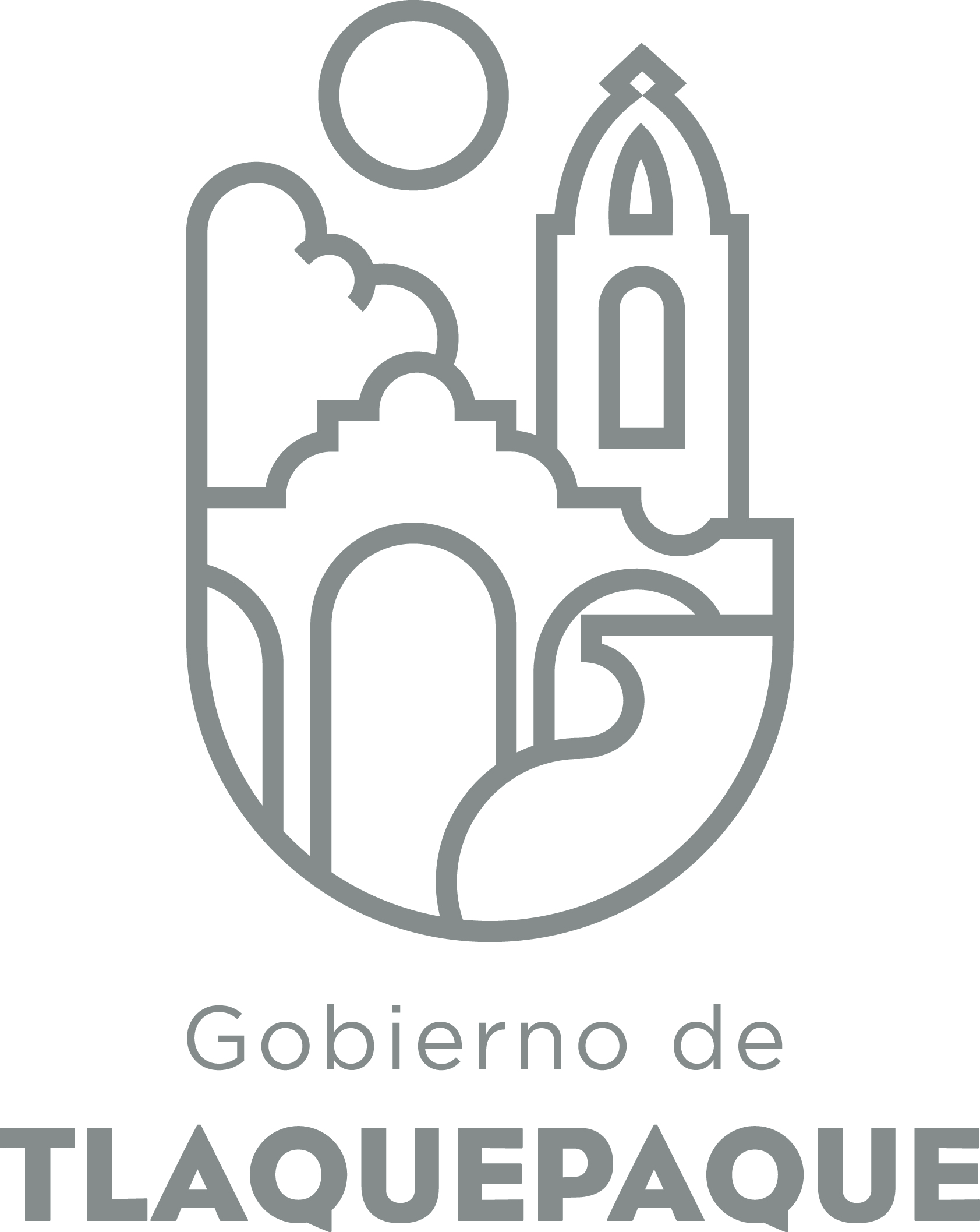 ANEXO 1:  DATOS GENERALESANEXO 2: OPERACIÓN DE LA PROPUESTAElaborado por: DGPP / PP / PLVA)Nombre del programa/proyecto/servicio/campañaA)Nombre del programa/proyecto/servicio/campañaA)Nombre del programa/proyecto/servicio/campañaA)Nombre del programa/proyecto/servicio/campañaPrograma de implementación de mecanismos de protección y tratamiento de información confidencial y datos personales (en cumplimiento con la normatividad aplicable).Programa de implementación de mecanismos de protección y tratamiento de información confidencial y datos personales (en cumplimiento con la normatividad aplicable).Programa de implementación de mecanismos de protección y tratamiento de información confidencial y datos personales (en cumplimiento con la normatividad aplicable).Programa de implementación de mecanismos de protección y tratamiento de información confidencial y datos personales (en cumplimiento con la normatividad aplicable).Programa de implementación de mecanismos de protección y tratamiento de información confidencial y datos personales (en cumplimiento con la normatividad aplicable).Programa de implementación de mecanismos de protección y tratamiento de información confidencial y datos personales (en cumplimiento con la normatividad aplicable).EjeEjeB) Dirección o Área ResponsableB) Dirección o Área ResponsableB) Dirección o Área ResponsableB) Dirección o Área ResponsableDirección de la Unidad de Transparencia.Dirección de la Unidad de Transparencia.Dirección de la Unidad de Transparencia.Dirección de la Unidad de Transparencia.Dirección de la Unidad de Transparencia.Dirección de la Unidad de Transparencia.EstrategiaEstrategiaC)  Problemática que atiende la propuestaC)  Problemática que atiende la propuestaC)  Problemática que atiende la propuestaC)  Problemática que atiende la propuestaEste programa tiene atiende la problemática referente al cumplimiento de las obligaciones en cuanto a la protección de datos personales, y los mecanismos que deben diseñarse y generarse para dicho fin.Este programa tiene atiende la problemática referente al cumplimiento de las obligaciones en cuanto a la protección de datos personales, y los mecanismos que deben diseñarse y generarse para dicho fin.Este programa tiene atiende la problemática referente al cumplimiento de las obligaciones en cuanto a la protección de datos personales, y los mecanismos que deben diseñarse y generarse para dicho fin.Este programa tiene atiende la problemática referente al cumplimiento de las obligaciones en cuanto a la protección de datos personales, y los mecanismos que deben diseñarse y generarse para dicho fin.Este programa tiene atiende la problemática referente al cumplimiento de las obligaciones en cuanto a la protección de datos personales, y los mecanismos que deben diseñarse y generarse para dicho fin.Este programa tiene atiende la problemática referente al cumplimiento de las obligaciones en cuanto a la protección de datos personales, y los mecanismos que deben diseñarse y generarse para dicho fin.Línea de AcciónLínea de AcciónC)  Problemática que atiende la propuestaC)  Problemática que atiende la propuestaC)  Problemática que atiende la propuestaC)  Problemática que atiende la propuestaEste programa tiene atiende la problemática referente al cumplimiento de las obligaciones en cuanto a la protección de datos personales, y los mecanismos que deben diseñarse y generarse para dicho fin.Este programa tiene atiende la problemática referente al cumplimiento de las obligaciones en cuanto a la protección de datos personales, y los mecanismos que deben diseñarse y generarse para dicho fin.Este programa tiene atiende la problemática referente al cumplimiento de las obligaciones en cuanto a la protección de datos personales, y los mecanismos que deben diseñarse y generarse para dicho fin.Este programa tiene atiende la problemática referente al cumplimiento de las obligaciones en cuanto a la protección de datos personales, y los mecanismos que deben diseñarse y generarse para dicho fin.Este programa tiene atiende la problemática referente al cumplimiento de las obligaciones en cuanto a la protección de datos personales, y los mecanismos que deben diseñarse y generarse para dicho fin.Este programa tiene atiende la problemática referente al cumplimiento de las obligaciones en cuanto a la protección de datos personales, y los mecanismos que deben diseñarse y generarse para dicho fin.No. de PP EspecialNo. de PP EspecialD) Ubicación Geográfica / Cobertura  de ColoniasD) Ubicación Geográfica / Cobertura  de ColoniasD) Ubicación Geográfica / Cobertura  de ColoniasD) Ubicación Geográfica / Cobertura  de ColoniasLa cobertura del programa es de todo el municipio, ya que la información consistente en datos personales puede ser propiedad de cualquier ciudadano tlaquepaquense.La cobertura del programa es de todo el municipio, ya que la información consistente en datos personales puede ser propiedad de cualquier ciudadano tlaquepaquense.La cobertura del programa es de todo el municipio, ya que la información consistente en datos personales puede ser propiedad de cualquier ciudadano tlaquepaquense.La cobertura del programa es de todo el municipio, ya que la información consistente en datos personales puede ser propiedad de cualquier ciudadano tlaquepaquense.La cobertura del programa es de todo el municipio, ya que la información consistente en datos personales puede ser propiedad de cualquier ciudadano tlaquepaquense.La cobertura del programa es de todo el municipio, ya que la información consistente en datos personales puede ser propiedad de cualquier ciudadano tlaquepaquense. Indicador ASE Indicador ASED) Ubicación Geográfica / Cobertura  de ColoniasD) Ubicación Geográfica / Cobertura  de ColoniasD) Ubicación Geográfica / Cobertura  de ColoniasD) Ubicación Geográfica / Cobertura  de ColoniasLa cobertura del programa es de todo el municipio, ya que la información consistente en datos personales puede ser propiedad de cualquier ciudadano tlaquepaquense.La cobertura del programa es de todo el municipio, ya que la información consistente en datos personales puede ser propiedad de cualquier ciudadano tlaquepaquense.La cobertura del programa es de todo el municipio, ya que la información consistente en datos personales puede ser propiedad de cualquier ciudadano tlaquepaquense.La cobertura del programa es de todo el municipio, ya que la información consistente en datos personales puede ser propiedad de cualquier ciudadano tlaquepaquense.La cobertura del programa es de todo el municipio, ya que la información consistente en datos personales puede ser propiedad de cualquier ciudadano tlaquepaquense.La cobertura del programa es de todo el municipio, ya que la información consistente en datos personales puede ser propiedad de cualquier ciudadano tlaquepaquense.ZAPZAPE) Nombre del Enlace o ResponsableE) Nombre del Enlace o ResponsableE) Nombre del Enlace o ResponsableE) Nombre del Enlace o ResponsableMtro. Otoniel Varas de Valdez González.Mtro. Otoniel Varas de Valdez González.Mtro. Otoniel Varas de Valdez González.Mtro. Otoniel Varas de Valdez González.Mtro. Otoniel Varas de Valdez González.Mtro. Otoniel Varas de Valdez González.Vinc al PNDVinc al PNDF) Objetivo específicoF) Objetivo específicoF) Objetivo específicoF) Objetivo específicoEl objetivo específico de este programa consiste en dar cumplimiento a las disposiciones de las nuevas leyes en materia de protección de datos personales.El objetivo específico de este programa consiste en dar cumplimiento a las disposiciones de las nuevas leyes en materia de protección de datos personales.El objetivo específico de este programa consiste en dar cumplimiento a las disposiciones de las nuevas leyes en materia de protección de datos personales.El objetivo específico de este programa consiste en dar cumplimiento a las disposiciones de las nuevas leyes en materia de protección de datos personales.El objetivo específico de este programa consiste en dar cumplimiento a las disposiciones de las nuevas leyes en materia de protección de datos personales.El objetivo específico de este programa consiste en dar cumplimiento a las disposiciones de las nuevas leyes en materia de protección de datos personales.Vinc al PEDVinc al PEDF) Objetivo específicoF) Objetivo específicoF) Objetivo específicoF) Objetivo específicoEl objetivo específico de este programa consiste en dar cumplimiento a las disposiciones de las nuevas leyes en materia de protección de datos personales.El objetivo específico de este programa consiste en dar cumplimiento a las disposiciones de las nuevas leyes en materia de protección de datos personales.El objetivo específico de este programa consiste en dar cumplimiento a las disposiciones de las nuevas leyes en materia de protección de datos personales.El objetivo específico de este programa consiste en dar cumplimiento a las disposiciones de las nuevas leyes en materia de protección de datos personales.El objetivo específico de este programa consiste en dar cumplimiento a las disposiciones de las nuevas leyes en materia de protección de datos personales.El objetivo específico de este programa consiste en dar cumplimiento a las disposiciones de las nuevas leyes en materia de protección de datos personales.Vinc al PMetDVinc al PMetDG) Perfil de la población atendida o beneficiarios.G) Perfil de la población atendida o beneficiarios.G) Perfil de la población atendida o beneficiarios.G) Perfil de la población atendida o beneficiarios.Los beneficiarios de este programa son todos los habitantes del municipio de San Pedro Tlaquepaque, sin distingos de ningún tipo. Esta descripción no excluye que cualquier ciudadano, aunque no sea residente del municipio, pueda tener protegidos y tratados correctamente sus datos personales.Los beneficiarios de este programa son todos los habitantes del municipio de San Pedro Tlaquepaque, sin distingos de ningún tipo. Esta descripción no excluye que cualquier ciudadano, aunque no sea residente del municipio, pueda tener protegidos y tratados correctamente sus datos personales.Los beneficiarios de este programa son todos los habitantes del municipio de San Pedro Tlaquepaque, sin distingos de ningún tipo. Esta descripción no excluye que cualquier ciudadano, aunque no sea residente del municipio, pueda tener protegidos y tratados correctamente sus datos personales.Los beneficiarios de este programa son todos los habitantes del municipio de San Pedro Tlaquepaque, sin distingos de ningún tipo. Esta descripción no excluye que cualquier ciudadano, aunque no sea residente del municipio, pueda tener protegidos y tratados correctamente sus datos personales.Los beneficiarios de este programa son todos los habitantes del municipio de San Pedro Tlaquepaque, sin distingos de ningún tipo. Esta descripción no excluye que cualquier ciudadano, aunque no sea residente del municipio, pueda tener protegidos y tratados correctamente sus datos personales.Los beneficiarios de este programa son todos los habitantes del municipio de San Pedro Tlaquepaque, sin distingos de ningún tipo. Esta descripción no excluye que cualquier ciudadano, aunque no sea residente del municipio, pueda tener protegidos y tratados correctamente sus datos personales.Los beneficiarios de este programa son todos los habitantes del municipio de San Pedro Tlaquepaque, sin distingos de ningún tipo. Esta descripción no excluye que cualquier ciudadano, aunque no sea residente del municipio, pueda tener protegidos y tratados correctamente sus datos personales.Los beneficiarios de este programa son todos los habitantes del municipio de San Pedro Tlaquepaque, sin distingos de ningún tipo. Esta descripción no excluye que cualquier ciudadano, aunque no sea residente del municipio, pueda tener protegidos y tratados correctamente sus datos personales.Los beneficiarios de este programa son todos los habitantes del municipio de San Pedro Tlaquepaque, sin distingos de ningún tipo. Esta descripción no excluye que cualquier ciudadano, aunque no sea residente del municipio, pueda tener protegidos y tratados correctamente sus datos personales.Los beneficiarios de este programa son todos los habitantes del municipio de San Pedro Tlaquepaque, sin distingos de ningún tipo. Esta descripción no excluye que cualquier ciudadano, aunque no sea residente del municipio, pueda tener protegidos y tratados correctamente sus datos personales.H) Tipo de propuestaH) Tipo de propuestaH) Tipo de propuestaH) Tipo de propuestaH) Tipo de propuestaJ) No de BeneficiariosJ) No de BeneficiariosK) Fecha de InicioK) Fecha de InicioK) Fecha de InicioFecha de CierreFecha de CierreFecha de CierreFecha de CierreProgramaCampañaServicioProyectoProyectoHombresMujeresEnero 2018Enero 2018Enero 2018Diciembre 2018Diciembre 2018Diciembre 2018Diciembre 2018X328,808335,391FedEdoMpioxxxxI) Monto total estimadoI) Monto total estimadoI) Monto total estimado$1,918,096.00$1,918,096.00Fuente de financiamientoFuente de financiamientoA)Actividades a realizar para la obtención del producto esperado Planeación e implementación de cada una de las obligaciones en materia de tratamiento y protección de datos personales en posesión de sujetos obligados.Planeación e implementación de cada una de las obligaciones en materia de tratamiento y protección de datos personales en posesión de sujetos obligados.Planeación e implementación de cada una de las obligaciones en materia de tratamiento y protección de datos personales en posesión de sujetos obligados.Planeación e implementación de cada una de las obligaciones en materia de tratamiento y protección de datos personales en posesión de sujetos obligados.Planeación e implementación de cada una de las obligaciones en materia de tratamiento y protección de datos personales en posesión de sujetos obligados.Planeación e implementación de cada una de las obligaciones en materia de tratamiento y protección de datos personales en posesión de sujetos obligados.Planeación e implementación de cada una de las obligaciones en materia de tratamiento y protección de datos personales en posesión de sujetos obligados.Planeación e implementación de cada una de las obligaciones en materia de tratamiento y protección de datos personales en posesión de sujetos obligados.Planeación e implementación de cada una de las obligaciones en materia de tratamiento y protección de datos personales en posesión de sujetos obligados.Planeación e implementación de cada una de las obligaciones en materia de tratamiento y protección de datos personales en posesión de sujetos obligados.Planeación e implementación de cada una de las obligaciones en materia de tratamiento y protección de datos personales en posesión de sujetos obligados.Planeación e implementación de cada una de las obligaciones en materia de tratamiento y protección de datos personales en posesión de sujetos obligados.B) Principal producto esperado (base para el establecimiento de metas)Cumplimiento de la totalidad de obligaciones en materia de correcto tratamiento y protección de datos personales.Cumplimiento de la totalidad de obligaciones en materia de correcto tratamiento y protección de datos personales.Cumplimiento de la totalidad de obligaciones en materia de correcto tratamiento y protección de datos personales.Cumplimiento de la totalidad de obligaciones en materia de correcto tratamiento y protección de datos personales.Cumplimiento de la totalidad de obligaciones en materia de correcto tratamiento y protección de datos personales.Cumplimiento de la totalidad de obligaciones en materia de correcto tratamiento y protección de datos personales.Cumplimiento de la totalidad de obligaciones en materia de correcto tratamiento y protección de datos personales.Cumplimiento de la totalidad de obligaciones en materia de correcto tratamiento y protección de datos personales.Cumplimiento de la totalidad de obligaciones en materia de correcto tratamiento y protección de datos personales.Cumplimiento de la totalidad de obligaciones en materia de correcto tratamiento y protección de datos personales.Cumplimiento de la totalidad de obligaciones en materia de correcto tratamiento y protección de datos personales.Cumplimiento de la totalidad de obligaciones en materia de correcto tratamiento y protección de datos personales.Indicador de Resultados vinculado al PMD según Línea de Acción Indicador vinculado a los Objetivos de Desarrollo Sostenible AlcanceCorto PlazoCorto PlazoCorto PlazoCorto PlazoMediano PlazoMediano PlazoMediano PlazoMediano PlazoLargo PlazoLargo PlazoLargo PlazoLargo PlazoAlcance100%.100%.100%.100%.100%.100%.100%.100%.100%.100%.100%.100%.C) Valor Inicial de la MetaValor final de la MetaValor final de la MetaValor final de la MetaValor final de la MetaNombre del indicadorNombre del indicadorNombre del indicadorNombre del indicadorFormula del indicadorFormula del indicadorFormula del indicadorFormula del indicador0%100%100%100%100%Cumplimiento de la totalidad de obligaciones en materia de publicación de tratamiento y protección de datos personales.Cumplimiento de la totalidad de obligaciones en materia de publicación de tratamiento y protección de datos personales.Cumplimiento de la totalidad de obligaciones en materia de publicación de tratamiento y protección de datos personales.Cumplimiento de la totalidad de obligaciones en materia de publicación de tratamiento y protección de datos personales.= ((obligaciones cumplidas y actualizadas * 100) /obligaciones en materia de tratamiento y protección de datos personales.)= ((obligaciones cumplidas y actualizadas * 100) /obligaciones en materia de tratamiento y protección de datos personales.)= ((obligaciones cumplidas y actualizadas * 100) /obligaciones en materia de tratamiento y protección de datos personales.)= ((obligaciones cumplidas y actualizadas * 100) /obligaciones en materia de tratamiento y protección de datos personales.)Clave de presupuesto determinada en Finanzas para la etiquetación de recursosClave de presupuesto determinada en Finanzas para la etiquetación de recursosClave de presupuesto determinada en Finanzas para la etiquetación de recursosClave de presupuesto determinada en Finanzas para la etiquetación de recursosClave de presupuesto determinada en Finanzas para la etiquetación de recursosCronograma Anual  de ActividadesCronograma Anual  de ActividadesCronograma Anual  de ActividadesCronograma Anual  de ActividadesCronograma Anual  de ActividadesCronograma Anual  de ActividadesCronograma Anual  de ActividadesCronograma Anual  de ActividadesCronograma Anual  de ActividadesCronograma Anual  de ActividadesCronograma Anual  de ActividadesCronograma Anual  de ActividadesCronograma Anual  de ActividadesD) Actividades a realizar para la obtención del producto esperado ENEFEBMARABRMAYJUNJULAGSSEPOCTNOVDICDiagnóstico del estado que guarda el cumplimiento en materia de tratamiento y protección de datos personales.xxDiseño de los mecanismos para implementar.xTrabajo en conjunto con las unidades administrativas para el cumplimiento de las obligaciones normativasxxxxxRetroalimentación de los avances logrados.xxCorrección de los errores localizadosxxEvaluación